Birim Adı : Ahmet Keleşoğlu İlahiyat FakültesiGörev Adı :İÇ HİZMETLER ŞEFİ/MEMURSorumluluk Alanı :Necmettin Erbakan Üniversitesi üst yönetimi tarafından belirtilen amaç ve ilkelere uygun olarak; Fakültenin, görevini ilgilendiren tüm konularda gerekli tüm faaliyetlerin etkinlik ve verimlilik ilkelerine uygun olarak yürütülmesi amacıyla çalışmaları yapmak.Görev Tanımı :İÇ HİZMETLER SORUMLUSUAlt Birim :Görev/İş Unvanı :GörevBirim Yetkilisi :Görev Devri :Sorumlu Personel :BİLGİSAYAR İŞLETMENİ DOĞAN  HARMANKAYATEMEL İŞ VE SORUMLULUKSorumluluğunda olan iç ve dış alanların düzenli, temiz hijyenik olmasını, birimlerin bina, eklenti ve katlarında yerleşimin düzeninin devamının sağlanması,Sınıf, laboratuvar, koridor, wc gibi alanların havalandırılması,Elektrik, su, cam, çerçeve, kapılarda vb. aksaklıkları fakülte sekreterliğine bildirmek. Açık kalmış su ve elektrik, gereksiz yere yanan lamba, akan muslukların kapatılması vb. israfa neden olan her şeye müdahale etmek,Fakülte içine veya dışına asılacak olan duyuruların asılmasını daha sonrasında toplanmasını sağlamak.Çalışma ortamına giren tüm kişilerin ortamdan memnun ayrılmasını sağlar.Dekanlığın görev alanı ile ilgili vereceği diğer işleri yapar.Taşınır mal ve hizmet sorumlusuna bağlı olarak eş zamanlı çalışma sağlar. (Oda değişikliği, depo düzenlemesi vb.)Hizmetli personelin iş ve işlemlerinin koordinesini sağlamakYukarıda belirtilen görevlerin yerine getirilmesinde Fakülte Sekreterine karşı sorumludur.GÖREV YETKİLERİYukarıda belirtilen görev ve sorumlulukları gerçekleştirme yetkisine sahip olmak.Faaliyetlerinin gerektirdiği her türlü araç, gereç ve malzemeyi kullanabilmekBİLGİ GEREKSİNİMLERİ-BECERİ GEREKSİNİMLERİ-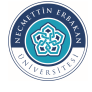 